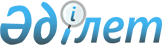 О внесении изменений в решение маслихата от 28 июля 2010 года № 346 "Об утверждении Правил оказания жилищной помощи в городе Лисаковске"
					
			Утративший силу
			
			
		
					Решение маслихата города Лисаковска Костанайской области от 29 октября 2014 года № 247. Зарегистрировано Департаментом юстиции Костанайской области 11 ноября 2014 года № 5148. Утратило силу решением маслихата города Лисаковска Костанайской области от 29 апреля 2015 года № 297

      Сноска. Утратило силу решением маслихата города Лисаковска Костанайской области от 29.04.2015 № 297 (вводится в действие по истечении десяти календарных дней после дня его первого официального опубликования).      В соответствии с подпунктом 15) пункта 1 статьи 6 Закона Республики Казахстан от 23 января 2001 года "О местном государственном управлении и самоуправлении в Республике Казахстан", Стандартом государственной услуги "Назначение жилищной помощи", утвержденным постановлением Правительства Республики Казахстан от 5 марта 2014 года № 185 "Об утверждении стандартов государственных услуг в сфере жилищно-коммунального хозяйства", Лисаковский городской маслихат РЕШИЛ:



      1. Внести в решение маслихата от 28 июля 2010 года № 346 "Об утверждении Правил оказания жилищной помощи в городе Лисаковске" (зарегистрировано в Реестре государственной регистрации нормативных правовых актов за номером 9-4-170, опубликовано 9 сентября 2010 года в газете "Лисаковская новь") следующие изменения:



      в Правилах оказания жилищной помощи, утвержденных указанным решением:



      пункт 2 изложить в новой редакции:

      "2. Жилищная помощь оказывается государственным учреждением "Отдел занятости и социальных программ акимата города Лисаковска" (далее – Уполномоченный орган).

      Для назначения жилищной помощи семья (гражданин) обращается в Лисаковский отдел филиала республиканского государственного предприятия "Центр обслуживания населения" по Костанайской области (далее - ЦОН) либо на веб-портал "электронного правительства" www.egov.kz (далее – портал) на альтернативной основе с заявлением и представляет документы, указанные в пункте 9 Стандарта государственной услуги "Назначение жилищной помощи", утвержденного постановлением Правительства Республики Казахстан от 5 марта 2014 года № 185 "Об утверждении стандартов государственных услуг в сфере жилищно-коммунального хозяйства";



      пункт 3 исключить;



      пункт 4 изложить в новой редакции:

      "4. Уполномоченный орган предоставляет результат оказания жилищной помощи с момента сдачи пакета документов в ЦОН, а также при обращении на портал – 10 (десять) календарных дней.

      День сдачи пакета документов в ЦОН не входит в срок оказания жилищной помощи, при этом уполномоченный орган предоставляет результат оказания жилищной помощи за день до окончания срока оказания государственной услуги.";



      пункт 5 исключить;



      пункт 7 изложить в новой редакции:

      "7. Услугополучатель жилищной помощи информирует уполномоченный орган об обстоятельствах, которые могут служить основанием для изменения размера жилищной помощи, а также о случаях ее неверного начисления.";



      пункт 9 изложить в новой редакции:

      "9. В случае выявления несоответствия доходов, представленных услугополучателем, учитываются сведения о доходах, полученные из государственных информационных систем.";



      пункт 10 изложить в новой редакции:

      "10. В случае смерти одиноко проживающего услугополучателя жилищной помощи выплата жилищной помощи завершается с месяца следующего за месяцем смерти.

      В случае смерти одного из членов семьи услугополучателя жилищной помощи производится перерасчет с месяца, следующего за месяцем смерти.

      Прекращение либо перерасчет выплат в связи со смертью производится на основании списка умерших, ежемесячно запрашиваемого уполномоченным органом в органах, осуществляющих регистрацию актов гражданского состояния, или по предоставлению сведений членами семьи.";



      пункт 14 исключить;



      пункт 23 изложить в новой редакции:

      "23. Выплата жилищной помощи осуществляется уполномоченным органом по заявлению услугополучателя жилищной помощи через банки второго уровня, на лицевые счета услугополучателя жилищной помощи, поставщиков услуг, органов управления объектов кондоминиума.

      Перечисление денежных сумм на счета производится уполномоченным органом ежемесячно.".



      2. Настоящее решение вводится в действие по истечении десяти календарных дней после дня его первого официального опубликования.      Председатель ХVII сессии                   М. Кушибаева      Секретарь

      городского маслихата                       Г. Жарылкасымова
					© 2012. РГП на ПХВ «Институт законодательства и правовой информации Республики Казахстан» Министерства юстиции Республики Казахстан
				